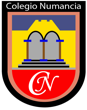 24 MARZO 2021 RESPALDO CLASE ON LINE KINDER Grupo “A”Estimado(a) apoderado(a):Junto con saludar, le enviamos el material de respaldo de la clase on line:https://view.genial.ly/604f8eac7a28500d5c96220b/presentation-miercoles-24-kinder-aAtte.Denis Figueroa VillacuraProfesora Educación Diferencial Escuela de Lenguaje Colegio Numancia